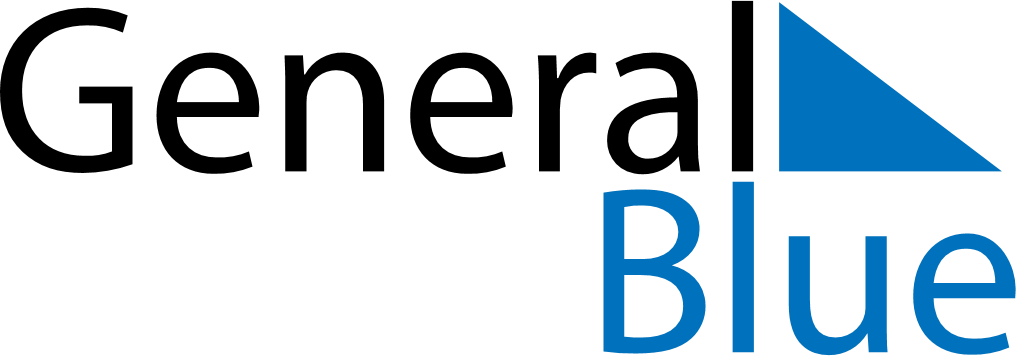 November 2024November 2024November 2024November 2024November 2024November 2024Sievi, North Ostrobothnia, FinlandSievi, North Ostrobothnia, FinlandSievi, North Ostrobothnia, FinlandSievi, North Ostrobothnia, FinlandSievi, North Ostrobothnia, FinlandSievi, North Ostrobothnia, FinlandSunday Monday Tuesday Wednesday Thursday Friday Saturday 1 2 Sunrise: 8:04 AM Sunset: 4:07 PM Daylight: 8 hours and 2 minutes. Sunrise: 8:07 AM Sunset: 4:03 PM Daylight: 7 hours and 56 minutes. 3 4 5 6 7 8 9 Sunrise: 8:10 AM Sunset: 4:00 PM Daylight: 7 hours and 50 minutes. Sunrise: 8:13 AM Sunset: 3:57 PM Daylight: 7 hours and 43 minutes. Sunrise: 8:16 AM Sunset: 3:54 PM Daylight: 7 hours and 37 minutes. Sunrise: 8:19 AM Sunset: 3:51 PM Daylight: 7 hours and 31 minutes. Sunrise: 8:23 AM Sunset: 3:48 PM Daylight: 7 hours and 24 minutes. Sunrise: 8:26 AM Sunset: 3:45 PM Daylight: 7 hours and 18 minutes. Sunrise: 8:29 AM Sunset: 3:41 PM Daylight: 7 hours and 12 minutes. 10 11 12 13 14 15 16 Sunrise: 8:32 AM Sunset: 3:38 PM Daylight: 7 hours and 6 minutes. Sunrise: 8:35 AM Sunset: 3:35 PM Daylight: 7 hours and 0 minutes. Sunrise: 8:39 AM Sunset: 3:33 PM Daylight: 6 hours and 53 minutes. Sunrise: 8:42 AM Sunset: 3:30 PM Daylight: 6 hours and 47 minutes. Sunrise: 8:45 AM Sunset: 3:27 PM Daylight: 6 hours and 41 minutes. Sunrise: 8:48 AM Sunset: 3:24 PM Daylight: 6 hours and 35 minutes. Sunrise: 8:51 AM Sunset: 3:21 PM Daylight: 6 hours and 29 minutes. 17 18 19 20 21 22 23 Sunrise: 8:55 AM Sunset: 3:18 PM Daylight: 6 hours and 23 minutes. Sunrise: 8:58 AM Sunset: 3:15 PM Daylight: 6 hours and 17 minutes. Sunrise: 9:01 AM Sunset: 3:13 PM Daylight: 6 hours and 11 minutes. Sunrise: 9:04 AM Sunset: 3:10 PM Daylight: 6 hours and 6 minutes. Sunrise: 9:07 AM Sunset: 3:07 PM Daylight: 6 hours and 0 minutes. Sunrise: 9:10 AM Sunset: 3:05 PM Daylight: 5 hours and 54 minutes. Sunrise: 9:13 AM Sunset: 3:02 PM Daylight: 5 hours and 49 minutes. 24 25 26 27 28 29 30 Sunrise: 9:16 AM Sunset: 3:00 PM Daylight: 5 hours and 43 minutes. Sunrise: 9:19 AM Sunset: 2:58 PM Daylight: 5 hours and 38 minutes. Sunrise: 9:22 AM Sunset: 2:55 PM Daylight: 5 hours and 32 minutes. Sunrise: 9:25 AM Sunset: 2:53 PM Daylight: 5 hours and 27 minutes. Sunrise: 9:28 AM Sunset: 2:51 PM Daylight: 5 hours and 22 minutes. Sunrise: 9:31 AM Sunset: 2:49 PM Daylight: 5 hours and 17 minutes. Sunrise: 9:34 AM Sunset: 2:47 PM Daylight: 5 hours and 12 minutes. 